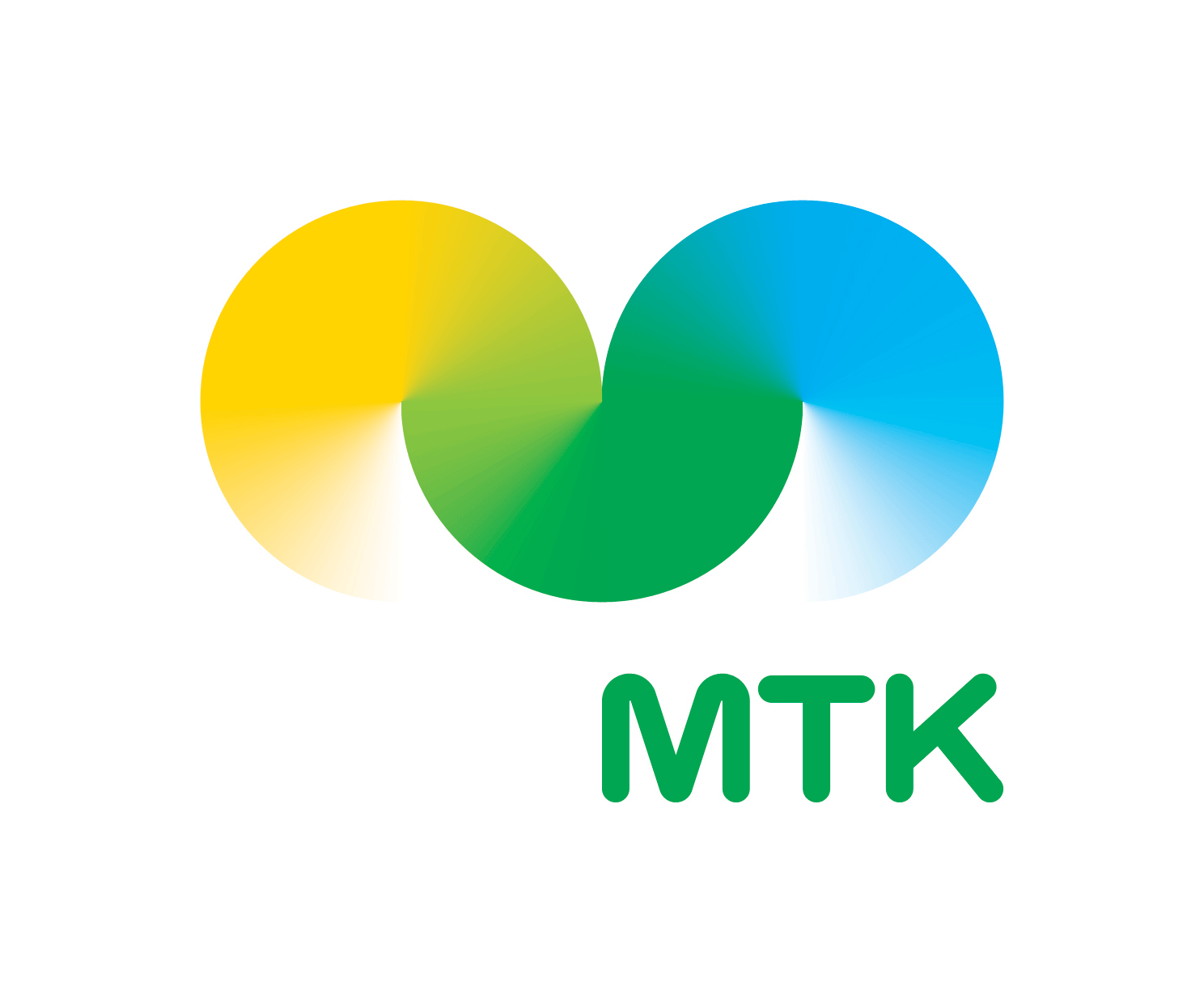 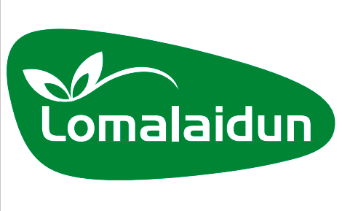 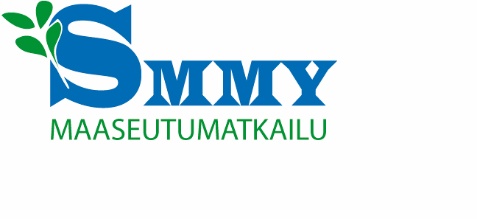 Matkailusta työtä ja elinvoimaa Suomelle - maaseutumatkailun tavoitteet hallitusohjelmaanKotimaan matkailu työllistää suomalaisia  Kotimaan matkailussa eurot jäävät Suomeen. Kotimaan matkailun merkittävät kerrannaisvaikutukset työllisyyteen, elinkeinoelämälle sekä palveluiden saatavuuteen ja pysyvyyteen erityisesti maaseutualueilla luovat hyvinvointia Suomeen.  Kotimaan matkailu on toiminut vaikeat viime vuodet vakaana ja ympärivuotisena markkinana matkailuelinkeinollemme esimerkiksi kansainvälisen poliittisen tilanteen muuttaessa kansainvälisiltä markkinoilta tulevaa kysyntää. Kun kotimaan matkailun perusta on kunnossa ja se pidetään kasvusuunnassa, niin se tuo parempia resursseja tavoitella myös kansainvälisiä matkailijoita. Tarvittavat toimenpiteet hallitusohjelmaan: - Kotimaan matkailun kilpailukyvystä huolehtiminen vaatii jatkuvan tuotekehityksen lisäksi voimakasta näkyvyyttä valtakunnallisilla markkinoilla suurena kokonaisuutena. Kotimaan matkailun edistämiselle ja yhteismarkkinoinnille tulee varata riittävät resurssit työ- ja elinkeinoministeriön (TEM) hallinnonalalle. - Kotimaisen ruuan menekin edistäminen on tärkeä osa matkailuelinkeinon kehittämistä. Ravintolaruuan alkuperämaan ilmoittaminen asiakkaalle on tehtävä nykyistä paremmin. Lainsäädäntö ravintolaruuan alkuperämaan ilmoittamiseen on olemassa, toteutus ja sen valvonta on edelleenkin vaillinaista. Puhdas, turvallinen ja maukas lähiruoka ovat matkailun vetovoimatekijöitä.Muuttuvilta kansainvälisiltä matkailumarkkinoilta kasvuaMatkailumarkkinoinnin maakuva on saatava vastaamaan todellisuutta -> Suomi on maaseutua, metsiä ja vesistöjä. Suomen potentiaali kansainvälisillä matkailumarkkinoilla perustuu luonnon vetovoimaan sekä luontoon kytkeytyviin matkailupalveluihin. Kasvua tulee etsiä niiltä alueilta, joista tuloksia saadaan nopealla aikataululla.  Tarvittavat toimenpiteet hallitusohjelmaan: - Visit Finlandin resursseja tulee lisätä ja kohdentaa lähialueille, kuten Saksa, Ruotsi ja Baltian maat. Samalla tulee huolehtia siitä, että Keski- ja Etelä-Euroopan markkinoiden hyvää markkinakehitystä tuetaan ja jatketaan näkyvillä ja tuloksia tuovilla markkinointiponnisteluilla ympärivuotisuus huomioiden. 3. Matkailukohteiden saavutettavuuden parantaminen tuo hyötyjä kaikille Koko maan kattavien matkailupalvelujen ja matkailuinfran ylläpito ja kehittäminen on perusedellytys matkailun kasvulle. Hyvä palvelutaso hyödyttää alueiden asukkaita, elinkeinoelämää ja vapaa-ajan matkailijoita.   Tarvittavat toimenpiteet hallitusohjelmaan: - Palvelujen saatavuus, infrapanostukset, digitaalinen saavutettavuus (esim. nettiyhteydet, laajakaistat), maaseudun tienpito ja maaseudun matkailukohteiden muu saavutettavuus edellyttävät resurssien lisäämistä. Hoitovelan ei saa antaa lisääntyä. -  Maamme matkailukohteiden palvelut tulee olla ulkomaalaisten matkailijoiden saatavilla nykyistä laajemmin elo-syyskuussa. Koulujen alkaminen elokuun alkupuolella ja sen myötä palvelutarjonnan supistaminen lyhentävät matkailun kesäsesonkia. Loma-aikojen siirto kahdella viikolla toisi lisätuloja ja parantaisi kansainvälistä kilpailukykyä. - Maakuntien juna- ja lentoliikenteen yhteyksien ja palvelupakettien tukeminen ja kehittäminen toimijatahojen yhteistyössä kehittämisrahoituksella; yhteismarkkinointi ja tuotekehitykseen palvelupaketit, esimerkiksi juna/lento ja autonvuokrauksen yhdistelmät sekä laivaliikenteen ja matkailupalvelujen tarjoajien yhteiset tuotepaketit esimerkiksi kiertomatkaehdotuksiksi.	4. Investoinnit ja toimivat yhteistyö- ja tukimuodot lisäävät matkailualan kasvua, hyötyjä ja kerrannaisvaikutuksiaSuomen matkailuvetovoiman potentiaali ja kysynnän kasvu perustuvat kehittyvään ja laadukkaaseen matkailupalvelujen tarjontaan. Matkailuinvestointien tukeminen tuo alueelle moninkertaiset työllisyys- ja tulovaikutukset. Nuorten yrittäjien ja työntekijöiden innostamista matkailualalle tulee tehostaa. Näin saadaan helpotusta myös matkailualan tämänhetkiseen työvoimapulaan. Tarvittavat toimenpiteet hallitusohjelmaan: Matkailun kasvuyrittäjyys -ohjelman lanseeraaminen.Nuorten maaseutumatkailuyrittäjien sparrausohjelma: alalle tuleville tai sitä vasta harkitseville ja sukupolvenvaihdostilanteisiin sisältäen henkilökohtaista ja yrityskohtaista konsultointia.Nuorten innostaminen maaseudun matkailutyöhön: sparrausta, kannustusta, yrittäjien mentorointia nuorille kampanjoinnilla ja tukimuodoilla, oppisopimuskäytäntöjen sekä oppilaitos/yritysyhteistyön tehostaminen ja tiivistäminen.Maaseudun matkailuyrittäjien täydennyskoulutuksen palvelupaketitElinkeinolähtöisyyden arviointi sekä yritysten ja yrittäjien osallistaminen pakolliseksi julkiseen hankerahoitukseen jo hakemisvaiheessa.Resurssien lisääminen käynnistyvän ohjelmakauden maaseuturahaston valtakunnallisten hankkeiden toteutukseen: tuo tehokkuutta, vaikuttavuutta sekä kehittämistyön koordinointia ja yhteistyötä alalle.Sitoutuminen hallituskauden mittaiseen maaseutumatkailun markkinointihankkeeseen yhteistyössä alan yrittäjien ja järjestöjen kanssa. Matkailuyrittämisen verotuksen ja hallinnollisen taakan kohtuullistaminenHallinnollinen taakka ei saa enää kasvaa. Verotusta on kevennettävä. Tarvittavat toimenpiteet hallitusohjelmaan: -  Matkailumarkkinoiden epävarmuus mm. Ukrainan sodan jatkumisesta johtuen sekä kustannusten nousu (mm. energia, ruoka) aiheuttavat maaseutumatkailuyrittäjyydelle haasteita. Maaseudun matkailuyritysten taloudellista kestävyyttä ja selviämistä haastavassa markkinatilanteessa ja kustannusten nousun paineessa tulee tukea:- Matkailuyritysten kiinteistöveron vastineeksi ei saa etenkään harvaan asutuilla alueilla käytännössä mitään vastinetta.  Kiinteistövero muodostaa kohtuuttoman rasitteen ja kasvun esteen maaseutumatkailuyrityksille. Verorasitusta on kevennettävä.-  Kohtuuttomia kustannusnousuja varten on luotava nopeasti käyttöön otettavat tukimuodot. Maaseudun matkailuyritysten kannattavuudelle - erityisesti sähkön hinnan nousu - on luonut kestämättömän tilanteen.-  Alennettuja arvonlisäverokantoja ei tule korottaa, niiden korottaminen heikentäisi sekä kotimaanmatkailun että Suomeen suuntautuvan kansainvälisen matkailun kilpailukykyä.- Yksityishenkilöiden Airbnb-majoitustoiminnan velvoitteet tulee saattaa samalle viivalle yritysten majoitustoiminnan kanssa.  Lisätiedot: Päivi Nerg, elinvoimajohtaja MTK ry, p. 040 842 9810Saila Valkeaniemi, puheenjohtaja, Suomen Maaseutumatkailuyrittäjät ry, 050 3091660Kimmo Aalto, toiminnanjohtaja, Lomalaidun ry, 040 1791618